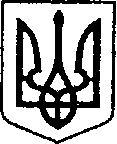 Ніжинська міська радаVІІІ скликанняПротокол № 35засідання постійної комісії міської ради з  питань освіти, охорони здоров’я, соціального захисту, культури, туризму, молодіжної політики та спорту05.12.2023 р.                                                                                                  15:00                                                                                                                    Кабінет № 43       Головуюча:  Кірсанова С. Є. Члени комісії: Алєксєєнко С. Г., Смалій К. М, Король В. С. , Тесленко О. А.Відсутні члени комісії: Желада Л. О., Луняк Є. М. Запрошені: Список запрошених додається.Формування  порядку денного:СЛУХАЛИ: Кірсанову С. Є., голову комісії, яка ознайомила присутніх з порядком денним засідання постійної комісії міської ради з  питань освіти, охорони здоров’я, соціального захисту, культури, туризму, молодіжної політики та спорту від 05.12.2023 року та запропонувала його затвердити.ГОЛОСУВАЛИ: «за» -  5 одноголосно.ВИРІШИЛИ:	затвердити порядок денний.Порядок деннийРозгляд питань порядку денного:ВИСТУПИЛИ: Градобик В.В., начальник управління освіти, з доповіддю щодо участі у всеукраїнському проєкті з реалізації у 2023-2024 роках Стратегії реформування системи шкільного харчування на період до 2027 року в закладах загальної середньої освіти, підпорядкованих Управлінню освіти Ніжинської міської ради.Про внесення змін до додатку 26 «Програма розвитку культури, мистецтва і охорони культурної спадщини на 2023 рік», затвердженого рішенням Ніжинської міської ради  від 07.12.2022 р. № 3-26/2022 «Про затвердження  програм місцевого/регіонального значення на 2023 рік» (ПР №1607 від 28.11.2023 р)СЛУХАЛИ: Бассак Т.Ф., начальника управління культури і туризму, яка ознайомила присутніх з внесеними змінами до додатку 26  та додала, що прийняття рішення  потребує додаткових  фінансових витрат на реалізацію п. 49.Пройшло обговорення питання.ГОЛОСУВАЛИ: «за» - 5 одноголосно.ВИРІШИЛИ: Проєкт рішення підтримати та рекомендувати для розгляду  на черговому засіданні сесії Ніжинської міської ради VIII скликання.Про затвердження Програми економічного і соціального розвитку Ніжинської міської територіальної громади  на 2024 рік (ПР №1602 від 08.11.2023 р.)СЛУХАЛИ: Тараненка Г.П., начальника відділу економіки, який ознайомив присутніх з проектом рішення.Пройшло обговорення питання.ВИСТУПИЛИ:Смалій К.М., член комісії, поцікавився чи існує в нашій громаді програма фінансової допомоги військовим, які повернулися з фронту та бажають займатися (поновити) власною справою, як підтримка на розвиток їхнього бізнесу. Тараненко Г.П., начальник відділу економіки, пояснив, що питання вивчається. ГОЛОСУВАЛИ: «за» - 5 одноголосно.ВИРІШИЛИ: Проєкт рішення підтримати та рекомендувати для розгляду  на черговому засіданні сесії Ніжинської міської ради VIII скликання.Про внесення змін до Порядку надання фінансової підтримки громадським організаціям, що зареєстровані та здійснюють волонтерську діяльність на території Ніжинської міської територіальної громади, за рахунок коштів бюджету Ніжинської міської територіальної громади (ПР № 1618 від 30.11.2023)СЛУХАЛИ: Тараненка Г.П., начальника відділу економіки, який ознайомив присутніх з проектом рішення.ВИСТУПИЛИ:Смалій К.М., член комісії, попросив  начальника відділу економіки взяти під свій контроль питання надання фінансової підтримки громадським організаціям, що зареєстровані в інших містах, але здійснюють волонтерську діяльність на території Ніжинської міської територіальної громади, за рахунок коштів бюджету Ніжинської міської територіальної громади. ГОЛОСУВАЛИ: «за» - 5 одноголосно.ВИРІШИЛИ: Проєкт рішення підтримати та рекомендувати для розгляду  на черговому засіданні сесії Ніжинської міської ради VIII скликання.Про внесення змін до рішення Ніжинської  міської ради від 07 грудня 2022 року № 3-26/2022 «Про затвердження програм місцевого/регіонального значення на 2023 рік» (ПР№1603 від 20.11.2023р.)СЛУХАЛИ: Кірсанову С.Є., голову комісії, яка ознайомила присутніх з проектом рішення. Пройшло обговорення питання.ГОЛОСУВАЛИ: «за» - 5 одноголосно.ВИРІШИЛИ: Проєкт рішення підтримати та рекомендувати для розгляду  на черговому засіданні сесії Ніжинської міської ради VIII скликання.Про внесення змін  до «Міськоїцільової Програми фінансової підтримки Комунального некомерційного підприємства«Ніжинський міський центр первинної медико-санітарної допомоги» Ніжинської міської ради Чернігівської області та забезпечення медичної допомоги населенню на 2021-2023 роки» (ПР № 1612 від 30.11.2023)СЛУХАЛИ:Кривець В.М., провідного економіста КНП «Ніжинський міський центр первинної медико-санітарної допомоги», яка ознайомила присутніх з проектом рішення.ГОЛОСУВАЛИ: «за» - 5 одноголосно.ВИРІШИЛИ: Проєкт рішення підтримати та рекомендувати для розгляду  на черговому засіданні сесії Ніжинської міської ради VIII скликання.Про внесення змін до «Міської цільової програми «Турбота» на 2023 рік» (додаток № 11), затвердженої рішенням Ніжинської міської ради Чернігівської області від 07.12.2022 р. № 3-26/2022 «Про затвердження програм місцевого/регіонального значення на 2023 рік» (зі змінами) (ПР № 16   від 30.11.2023)СЛУХАЛИ: Ігнатюка О.Б., директора комунального некомерційного підприємства «Ніжинська міська стоматологічна поліклініка», який представив членам комісії проект рішення.ГОЛОСУВАЛИ: «за» - 5 одноголосно.ВИРІШИЛИ: Проєкт рішення підтримати та рекомендувати для розгляду  на черговому засіданні сесії Ніжинської міської ради VIII скликання. Про внесення змін до Міської цільової Програми фінансової підтримки комунального некомерційного підприємства «Ніжинська міська стоматологічна «Ніжинська міська стоматологічна поліклініка» Ніжинської міської ради Чернігівської області на 2023 рік (додаток №7 до рішення Ніжинської міської ради від 07 грудня 2022 року № 3-26/2022 (ПР № 16   від 30.11.2023)СЛУХАЛИ: Ігнатюка О.Б., директора комунального некомерційного підприємства «Ніжинська міська стоматологічна поліклініка», який представив членам комісії проект рішення.ГОЛОСУВАЛИ: «за» - 5 одноголосно.ВИРІШИЛИ: Проєкт рішення підтримати та рекомендувати для розгляду  на черговому засіданні сесії Ніжинської міської ради VIII скликання.Про формування конкурсної комісії для проведення конкурсу з відбору незалежних членів наглядової ради комунального некомерційного підприємства «Ніжинська міська стоматологічна поліклініка» Ніжинської міської ради Чернігівської області.(ПР 1619 від 30.11.2023 )СЛУХАЛИ: Легу В.О., начальника відділу юридично-кадрового забезпечення, який пояснив, що проєкт рішення передбачає початок процедури відбору кандидатів конкурсної комісії, яка здійснюватиме заходи з відбору кандидатів незалежних членів наглядової ради Про формування конкурсної комісії для проведення конкурсу з відбору незалежних членів наглядової ради КНП.ГОЛОСУВАЛИ: «за» - 5 одноголосно.ВИРІШИЛИ: Проєкт рішення підтримати та рекомендувати для розгляду  на черговому засіданні сесії Ніжинської міської ради VIII скликання.Про формування конкурсної комісії для проведення конкурсу з відбору незалежних членів наглядової ради комунального некомерційного підприємства «Ніжинський міський пологовий будинок» Ніжинської міської ради Чернігівської області.(ПР 1620 від 30.11.2023 )СЛУХАЛИ: Легу В.О., начальника відділу юридично-кадрового забезпечення, який пояснив, що проєкт рішення передбачає початок процедури відбору кандидатів конкурсної комісії, яка здійснюватиме заходи з відбору кандидатів незалежних членів наглядової ради Про формування конкурсної комісії для проведення конкурсу з відбору незалежних членів наглядової ради КНП.ГОЛОСУВАЛИ: «за» - 5 одноголосно.ВИРІШИЛИ: Проєкт рішення підтримати та рекомендувати для розгляду  на черговому засіданні сесії Ніжинської міської ради VIII скликання. Про формування конкурсної комісії для проведення конкурсу з відбору незалежних членів наглядової ради комунального некомерційного підприємства «Ніжинський міський центр первинної медико-санітарної допомоги» Ніжинської міської ради Чернігівської області (ПР 1621 від 30.11.2023 )СЛУХАЛИ: Легу В.О., начальника відділу юридично-кадрового забезпечення, який пояснив, що проєкт рішення передбачає початок процедури відбору кандидатів конкурсної комісії, яка здійснюватиме заходи з відбору кандидатів незалежних членів наглядової ради Про формування конкурсної комісії для проведення конкурсу з відбору незалежних членів наглядової ради КНП.ГОЛОСУВАЛИ: «за» - 5 одноголосно.ВИРІШИЛИ: Проєкт рішення підтримати та рекомендувати для розгляду  на черговому засіданні сесії Ніжинської міської ради VIII скликання.Про формування конкурсної комісії для проведення конкурсу з відбору незалежних членів наглядової ради комунального некомерційного підприємства «Ніжинська центральна міська лікарня імені Миколи Галицького» Ніжинської міської ради Чернігівської області (ПР 1622 від 30.11.2023 )СЛУХАЛИ: Легу В.О., начальника відділу юридично-кадрового забезпечення, який пояснив, що проєкт рішення передбачає початок процедури відбору кандидатів конкурсної комісії, яка здійснюватиме заходи з відбору кандидатів незалежних членів наглядової ради Про формування конкурсної комісії для проведення конкурсу з відбору незалежних членів наглядової ради КНП.ГОЛОСУВАЛИ: «за» - 5 одноголосно.ВИРІШИЛИ: Проєкт рішення підтримати та рекомендувати для розгляду  на черговому засіданні сесії Ніжинської міської ради VIII скликання.Голова комісії 									Кірсанова С.Є.№Назва проекту рішення1.Доповідь Градобик В.В., начальник управління освіти, щодо участі у всеукраїнському проекті «Стратегії реформування системи шкільного харчування на період до 2027 року» закладів загальної середньої освіти міста.2.Про внесення змін до додатку 26 «Програма розвитку культури, мистецтва і охорони культурної спадщини на 2023 рік», затвердженого рішенням Ніжинської міської ради  від 07.12.2022 р. № 3-26/2022 «Про затвердження  програм місцевого/регіонального значення на 2023 рік» (ПР №1607 від 28.11.2023 р) 3.Про затвердження Програми економічного і соціального розвитку Ніжинської міської територіальної громади  на 2024 рік (ПР №1602 від 08.11.2023 р.)4.Про внесення змін до рішення Ніжинської  міської ради від 07 грудня 2022 року № 3-26/2022 «Про затвердження програм місцевого/регіонального значення на 2023 рік» (ПР№1603 від 20.11.2023р.)5.Про внесення змін  до «Міськоїцільової Програми фінансової підтримки Комунального некомерційного підприємства«Ніжинський міський центр первинної медико-санітарної допомоги» Ніжинської міської ради Чернігівської області та забезпечення медичної допомоги населенню на 2021-2023 роки» (ПР № 1612 від 30.11.2023)6.Про внесення змін до «Міської цільової програми «Турбота» на 2023 рік» (додаток № 11), затвердженої рішенням Ніжинської міської ради Чернігівської області від 07.12.2022 р. № 3-26/2022 «Про затвердження програм місцевого/регіонального значення на 2023 рік» (зі змінами) (ПР № 1627   від 30.11.2023)7.Про внесення змін до Міської цільової Програми фінансової підтримки комунального некомерційного підприємства «Ніжинська міська стоматологічна «Ніжинська міська стоматологічна поліклініка» Ніжинської міської ради Чернігівської області на 2023 рік (додаток №7 до рішення Ніжинської міської ради від 07 грудня 2022 року № 3-26/2022 (ПР № 1626   від 30.11.20238.Про формування конкурсної комісії для проведення конкурсу з відбору незалежних членів наглядової ради комунального некомерційного підприємства «Ніжинська міська стоматологічна поліклініка» Ніжинської міської ради Чернігівської області.(ПР 1619 від 30.11.2023 )9.Про формування конкурсної комісії для проведення конкурсу з відбору незалежних членів наглядової ради комунального некомерційного підприємства «Ніжинський міський пологовий будинок» Ніжинської міської ради Чернігівської області.(ПР 1620 від 30.11.2023 )10.Про формування конкурсної комісії для проведення конкурсу з відбору незалежних членів наглядової ради комунального некомерційного підприємства «Ніжинський міський центр первинної медико-санітарної допомоги» Ніжинської міської ради Чернігівської області (ПР 1621 від 30.11.2023 )11.Про формування конкурсної комісії для проведення конкурсу з відбору незалежних членів наглядової ради комунального некомерційного підприємства «Ніжинська центральна міська лікарня імені Миколи Галицького» Ніжинської міської ради Чернігівської області (ПР 1622 від 30.11.2023 )12.Про внесення змін до «Міської цільової програми «Турбота» на 2023 рік» (додаток № 11), затвердженої рішенням Ніжинської міської ради Чернігівської області від 07.12.2022 р. № 3-26/2022 «Про затвердження програм місцевого/регіонального значення на 2023 рік» (зі змінами) (ПР № 1627   від 30.11.2023)